Department of Student Activities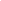 CALL MEETING TO ORDERMeeting called to order at 11:05am.ASCERTAINMENT OF QUORUM A majority quorum must be established to hold a bona fide meeting Meeting called to order at 11:05am.CORRECTIONS TO THE MINUTESThe Senate will consider any corrections to the minutes from the meeting held on Friday, July 8, 2022.Senator Makrai moves to approve the minutes. Motion carries.PUBLIC COMMENTThis segment of the meeting is reserved for persons desiring to address the Body on any matter of concern that is not stated on the agenda. A time limit of three (3) minutes per speaker and fifteen (15) minutes per topic shall be observed. The law does not permit any action to be taken, nor extended discussion of any items not on the agenda. The Body may briefly respond to statements made or questions posed, however, for further information, please contact the BCSGA Vice President for the item of discussion to be placed on a future agenda. (Brown Act §54954.3)None.REPORTS OF THE ASSOCIATIONThe chair shall recognize any officer of the association, including the BCSGA Advisor, to offer a report on official activities since the previous meeting and make any summary announcements deemed necessary for no longer than three minutes, save the advisor, who has infinite time. Director UriasWelcome Week is coming up. There is already a theme set for Homecoming, will discuss more later.Manager None.SenatorsNothing to report.BCSGA AdvisorsComing to a very busy period, we need everyone to rally around the office. Reminds Director Urias it is her job to get everyone involved and suggests leading by example. CONSENT AGENDAAll items listed under the consent calendar are considered to be non-controversial by the body and will be enacted by one motion without discussion unless a member of the body calls an item(s) for a separate vote. Items called into question from the body will be considered after the conclusion of new business.ACTION ITEM: $760 from TA100-Student Life for BC Catering OSL/SGA Training Day One and Two.ACTION ITEM: $580 from TA100-Student Life for Amazing Bounce in Delano.ACTION ITEM: $200 from TA100-Student Life for BC Catering Uvalde School Memorial 6/21.ACTION ITEM: $580 from TA100/TA200 -Student Life for Webinar 500 License.ACTION ITEM: $1,200 from TA100-Student Life for Paradise Balloon Designs for New Student Convocation.ACTION ITEM: $820 from TA100-Student Life for BCSGA Student Services Program Sticker.ACTION ITEM: $380 from TA100-Student Life for Movie License for 127 Hours.ACTION ITEM: $2,000 from TA100-Student Life for BCSGA/OSL Polos ACTION ITEM: $500 from TA100-Student Life for Office Supplies/ Aron Ralston book/ MovieACTION ITEM: $6,000 from TA100-Student Life for DSS Speaker Dr. Eddie R. Cole 2/9/23ACTION ITEM: $6,200 from TA100-Student Life for DSS Speaker Mr. Evan Austin 1/19/23ACTION ITEM: $2,000 from TA100-Student Life for DSS Speaker Aron Ralston 8/25/22ACTION ITEM: $1,500 from TA100-Student Life for Printing Charges for students/staffACTION ITEM: $3,500 from TA100-Student Life for Student Life Canopies for Events/ActivitiesACTION ITEM: $2,500 from TA100-Student Life for DSS Speaker Rosemarie Zagarri 3.2.23ACTION ITEM: $2,500 from TA100-Student Life for Student Bucket HatsACTION ITEM: $5,000 from TA100-Student Life for DSS Speaker Mark Rabbit 11.15.22ACTION ITEM: $180 from TA100-Student Life for BCSGA/OSL SuppliesACTION ITEM: $500 from TA100-Student Life for Canopies for BCSGA activities/eventsACTION ITEM: $170 from TA100-Student Life for Reimb for pizza - Delano Summer Bash 7/28ACTION ITEM: $300 from TA100-Student Life for A/V Services for New Student Convocation 8/16ACTION ITEM: $1,500 from TA100-Student Life for Student Involvement Festival Box Lunches 9/1ACTION ITEM: $560 from TA100-Student Life for OSL Tents/Volleyball Net/SuppliesACTION ITEM: $500 from TA100-Student Life for Student Involvement Festival Inflatable Rental 9/1ACTION ITEM: $170 from TA100-Student Life for Decor for BCSGA/OSL EventsSenator Makrai moves to approve. Roll call vote initiated. Director Urias- AYE, Senator Makrai- AYE. Two AYEs, no NAYs, motion carries.NEW BUSINESSItems listed have not already been discussed once and thus are considered for approval by the Body.DISCUSSION: Homecoming theme: Renegade feverSettled on Renegade Fever for Homecoming theme. It is a 70s disco inspired theme. Will be incorporated into a lot of activities.OLD BUSINESS The Chair shall recognize in turn BCSGA Officers requesting the floor for a period not to exceed one minute. DISCUSSION: SGA Booth Sign upSent out a reminder email for SGA Booth sign ups. Please sign up for at least two days each week would be the best.DISCUSSION: Review of Welcome WeekReviewed Welcome Week activities. Emphasized the importance of Stuff the Locker event to help get BC students new school supplies. Discussed Distinguished Speaker Aron Ralston. Please come out for the Talk it Over Tacos SGA event, time has changed to 12pm-2pm. The Student Involvement Festival is going to be all hands on deck. First home football game coming up at the end of the Welcome Week events. ANNOUNCEMENTSThe Chair shall recognize in turn BCSGA Officers requesting the floor for a period not to exceed one minute. Advisor Ayala suggested at the next executive meeting go over activities in detail and get a commitment from members to specific events, or assign teams to events.ADJOURNMENTMeeting adjourned at 11:22am.Friday, August 22, 202211:00 a.m.- 12:00 p.m.Zoom Meeting ID: 967 1526 6149https://cccconfer.zoom.us/j/96504179517?pwd=NFMrVmVIU2V6eHdrWExtamJHYldzdz09